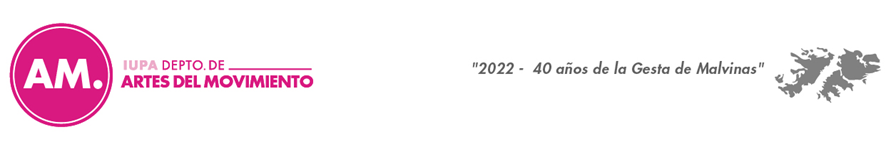             DEPARTAMENTO DE ARTES DEL MOVIMIENTOPROFESORADO UNIVERSITARIO DE DANZAS ESPAÑOLAS Y TECNICATURA UNIVERSITARIA DE DANZAS ESPAÑOLAS            Cronograma Curso de Ingreso Universitario 2022HORARIO    MIÉRCOLES        02/03/22       JUEVES       03/03/22 VIERNES   04/03/22        09:00Charla Informativa de Danza Española Todos los ProfesoresAula: 5FlamencoProf. Verónica OseAula:  5RegionalProf. Lorena Graña.Aula: 5         11:00Encuentro con el Rector y Directores (Grupo 1)Encuentro con Secretaría Académica (Grupo 1)Encuentro con Extensión y Bienestar Estudiantil  (Grupo 1)         17:00Encuentro con el Rector y Directores (Grupo 2)Encuentro con Secretaría Académica (Grupo 2)Encuentro con Extensión y Bienestar Estudiantil  (Grupo 2)      HORARIOLUNES 07/03/22MARTES08/03/22MIERCOLES9/03/22          09:00Practica Escénica Prof. Diana FermanianAula 5Evaluación FinalTodos los ProfesoresAula 5          11:00Encuentro con Biblioteca, Centro de Estudiantes y Centro de Producción (Grupo 1)Encuentro con SIU Guaraní y Tecnología Educativa (Grupo 1)          17:00Encuentro con Biblioteca, Centro de Estudiantes y Centro de Producción (Grupo 2)Encuentro con SIU Guaraní y Tecnología Educativa (Grupo 2)